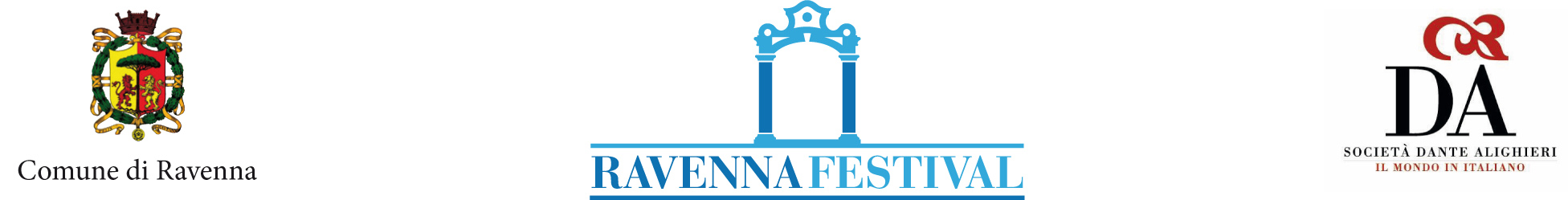 APPLICATION FORM"YOUNG ARTISTS FOR DANTE” - 2nd EditionInternational Call for Projects dedicated to Dante AlighieriThe Application Form must be duly filled-in and submitted by e-mail no later than 12.00 noon, Wednesday, January 18, 2017 to: comunicazione@ravennafestival.org Emails must be marked “Application - Young Artists for Dante” in the object field. Project title Project submitted in collaboration with Cantieri Danza INFO www.cantieridanza.orgData: I hereby authorize the processing of my personal data in accordance with Legislative Decree No. 196 dated June 30, 2003, “Personal Data Protection Code.”Signature Scheduling Please give a grade between 0 and 3 to each of the Time slots below, according to the following legenda: 0 = no availability, 1 = low availability, 2 = available, 3 = preferred. Try to be as accurate and realistic as possible; please note that greater flexibility will help in scheduling the selected shows.   Time slot 1 – Thursday, May 25, to Wednesday, May 21, included Time slot 2 – Thursday, June 1, to Wednesday, June 7, included Time slot 3 – Thursday, June 8, to Wednesday, June 14, included Time slot 4 – Thursday, June 15, to Wednesday, June 21, included Time slot 5 – Thursday, June 22, to Wednesday, June 28, included Time slot 6 – Thursday, June 29 to Wednesday, July 2, includedShort CV of the Association / Group (max 800 characters)Other partners (to be submitted for each partner)1. Concept (max 1500 characters)Illustrate the project concept, highlighting its consistency with the objectives of this Call and its innovative qualities.2. Venue (max 1000 characters)Describe the intended stage-set and highlight the project’s site-specific quality in relation to the Ancient Franciscan Cloisters.  3. Knowledge of Dante (max 1000 characters)Describe your knowledge of Dante and his work, and how it affects the project.4. Audience (max 800 characters)Define a target audience and suitable promotion strategies to be implemented. Please consider the actual audience can have different social status, geographic origin and cultural background. 5. Performative languages (max 1500 characters)Describe the different artistic languages used, highlighting the project's multidisciplinary quality.  6. Budget and Resources (max 1000 characters)Clearly detail the resources needed to implement the project: please define a full budget (complete with personnel and material resources), and provide a detailed technical rider. Note: write "no requests" if you intend to leave blank fields.7. Time line (max 1000 characters)Illustrate the different phases of the project, defining a time line for its creation and staging.8. Team and Partners (max 800 characters)Define workload distribution, indicating how tasks will be allocated within the group, including partners.Association / GroupAssociation / GroupAssociation / GroupAssociation / GroupAddress Address Address Address Postal CodeTown or CityTown or CityCountryEmailEmailEmailEmailProject Coordinator Project Coordinator Project Coordinator Project Coordinator Telephone numberTelephone numberAlternative telephone no.Alternative telephone no.EmailEmailEmailEmailAssociation / GroupAssociation / GroupAssociation / GroupAddress Address Address Postal CodeTown or CityCountryEmailEmailEmail